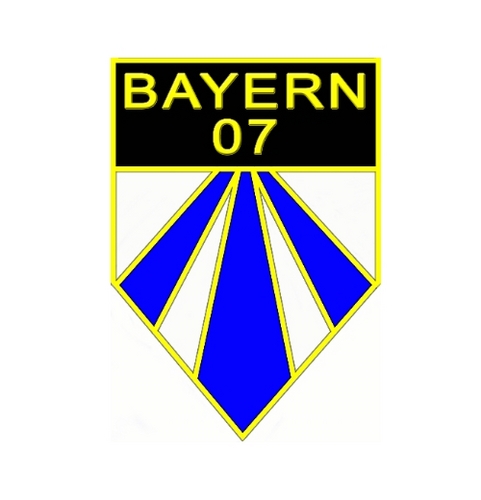 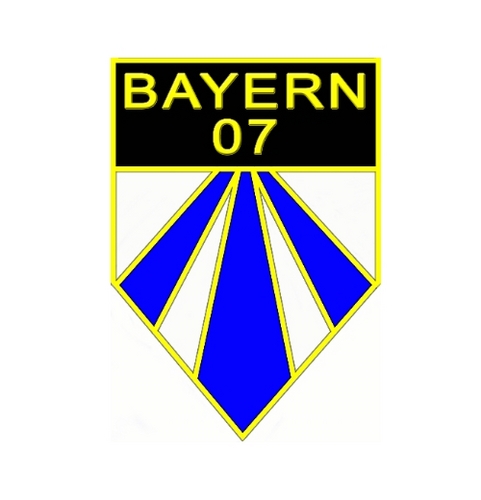 Liebe Tennisfreunde,am 29.04.2019 startet das Training der Sommersaison mit Matjaz Zorko und seinem Trainerteam.Bitte gebt die Anmeldung bis spätestens Mittwoch, den 03.04.2019 bei Adam, Miha oder Matjaz ab- oder per Email unter tsmatjazzorko@gmail.com . Wer Matjaz eine Watts App Nachricht mit der Anmeldung schicken möchte, kann dies unter 0176 64799826 tun. TrainingsangebotABO:					Sommersaison		Wintersaison4 - 6er Gruppe (60 min.) 		  37.-€			  37.-€ zzgl. Hallenkosten3er Gruppe (60 min.)			  45.-€			  45.-€ zzgl. Hallenkosten2er Gruppe (60 min.)			  66.-€			  66.-€ zzgl. Hallenkosten1er Training (60 min.)		125.-€			125.-€ zzgl. Hallenkosten4 - 6er Gruppe (90 Minuten)		  55.-€			  55.-€ zzgl. Hallenkosten3er Gruppe (90 Minuten)		  68.-€			  68.-€ zzgl. Hallenkosten2er Gruppe (90 Minuten)		  99.-€			  99.-€ zzgl. Hallenkosten1er Training (90 Minuten)		190.-€			190.-€ zzgl. Hallenkosten10er Karte:1er Training				430.-€			430.-€ zzgl. Hallenkosten 2er Gruppe				225.-€			225.-€ zzgl. Hallenkosten 3er Gruppe				155.-€			155.-€ zzgl. Hallenkosten 4er Gruppe				120.-€			120.-€ zzgl. HallenkostenSommertraining wird durchgeführt von 29.4.2019 – 29.09.2019Alle Preise gelten pro Person, monatlich für 1 Einheit in der Woche, in Sommersaison und Wintersaison. 10er Karte ist einlösbar immer bis Ende Winter- oder Sommersaison. Den Monatsbeitrag, bitte immer, bis 3. des Laufendenmonats zu überweisen.Anmeldung Training Sommer2019Hiermit melde ich mich zum Tennistraining an.Erstanmeldung O                                           Wiederanmeldung OName und Vorname:__________________________________________________Adresse _______________________________Geburtsdatum: _ _/_ _/_ _ _ _E-Mail:________________________________________ Telefon und Handy:_________________________________Spielstärke:      Anfänger O	Fortgeschrittene O 		ich spiele seit  ______  Jahren TennisGruppenwunsch: Einzelstunden O	2er O        3er O     4er O       Partnerwünsche:___________Für Mannschaftsspieler: Ich möchte zusätzliches Mannschaftstraining: 	Ja O          Nein O(ebenfalls unter der Woche innerhalb der angegebenen Zeiten)Bitte, alle möglichen Termine unten auf der Anmeldung aufschreiben und die Anmeldung unterschreiben.Unterschrift						Unterschrift des Erziehungsberechtigten